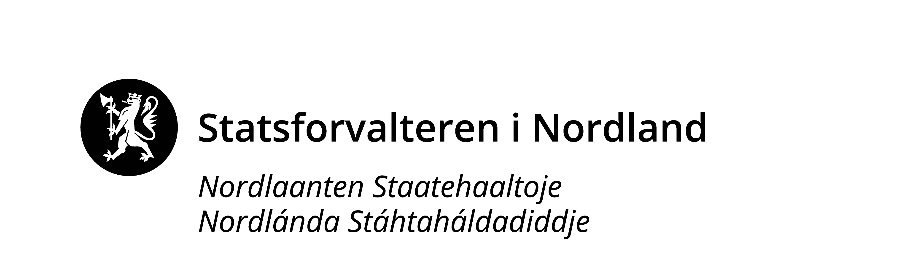 Vedlegg behovsmelding – nærmere beskrivelse av tiltakEier: NrKonkret beskrivelse av tiltaket, inkludert målsettingHvordan skal tilskuddet konkret brukes?Regionalt samarbeid med NTNU, Matematikk- og Skrivesenteret med fokus på grunnleggende ferdigheter og vurdering. Viser til prioritering i langsiktig plan pkt. 7.1 - Begynneropplæring, profesjonsfellesskap og fagfornyelsen. Tiltakene er valgt ut med bakgrunn i kartlegging og analyse av ståsted i skolene i kommunene, bl.a kartlegging gjort i enhetene (ståstedsanalyse, formsundersøkelser, etc.) og resultater på nasjonale prøver/elevundersøkelsen. Og i faglig dialog med NTNU; Matematikk- og skrivesenteret. Kommunene i regionen ser dette tiltaket som en helhet innen barnehage, skole, PPT og andre aktører, også nært knyttet til tiltakene i REKOM og Kompetanseløftet.Målgruppe: Skoleeiere, skoleledere, pedagogisk personal i skolen, PPT, UDF og utviklingsveiledere i RKK Lofoten.MÅLSETTING 2023 - 2025:Tiltakene skal fremme kollektive prosesser for profesjonsutvikling som utvikler skolen.- Ledelsen har god kompetanse i å lede arbeidet med læreplanforståelse, vurdering og grunnleggende ferdigheter- God kompetanse hos lærerene for å sørge for at elevenes grunnleggende ferdigheter imøtekommer krav i læreplanen:god kompetanse om grunnleggende ferdigheter og god læreplanforståelse god undervisningsplanlegging/gjennomføring med vekt på grunnleggende ferdigheter og vurderingspraksis.god begynneropplæring slik at elever som står i fare for å bli hengende etter i lesing, skriving eller rekning, får intensiv opplæring slik at forventa progresjon kan bli nådd.  bevissthet rundt valg av ulike læringsstrategier og metoder innenfor grunnleggende ferdigheter og vurdering.bevissthet til hvordan man kan tilpasse undervisning og gi god veiledning/vurdering innenfor ulike fag, knyttet til grunnleggende ferdigheter.bevissthet om at vurdering skal være en integrert del av undervisningen og fremme lærelyst.“Det er særlig viktig at intensiv opplæring jf. forskrift til opplæringslova § 1-4 blir satt fokus på. Effekt måles ved hjelp av nasjonale prøver på 5. trinn, analyse av obligatoriske kartleggingsprøver over tid og elev og foreldrestemmen” (Langsiktig plan)Regionalt samarbeid i Lofoten med NTNU, herunder matematikksenteret og skrivesenteret innenfor grunnleggende ferdigheter:Vår årlig (1 dag): Oppstartsmøte med ledergruppene regionalt i regi skrivesenteret og matematikksenteret med for- og etterarbeid. Gjennomføres årlig. Dette for å forberede og følge opp det skolebaserte samarbeidet iht. «grunnleggende ferdigheter og vurdering». Ledergruppene har kartlagt internt og har oversikt over interne behov og lokal tilpasning.  Prosjektledere Matematikksenteret og Skrivesenteret + ressurs skoleutvikling (3 stk.) Heldag: 3 x 23 000 kr + reise/opphold = 69 000 kr (+reise/opphold) Eier: Midlene skal brukes til planlegging, organisering og gjennomføring av tiltak skissert ovenforKick-off med for- og etterarbeid for alle lærere høst 2023. Gjennomføres årlig. ½ dag i øst og ½ dag i vest med matematikksenteret og skrivesenteret, og internt arbeid i den enkelte enhet resten av dagen med fokus på egne aksjoner og mellomarbeid videre.To kursholdere fra hvert av sentrene. To gjennomføringer (øst/vest). I kostnaden er det beregnet at kursholdere er tilgjengelig hele dagen. Kostnad: 2 x 4 x 23 000 kr + reise/opphold = 184 000 kr + reise/oppholdEier: Midlene skal brukes til planlegging, organisering og gjennomføring av tiltak skissert ovenforTotalt 3 fagsamlinger regionalt pr. år med matematikk- og skrivesenteret (1 digitalt høst og 2 fysisk vår) m/ forarbeid og etterarbeid. Målgruppe: utvalg av lærere 1. -10. Trinn. Det skal legges til rette internt i den enkelte enhet om hvem som skal delta, og hvordan enheten skal jobbe videre i det profesjonelle læringsfellesskapet lokalt.To fagsamlinger per semester. Årlig kostnad: 3 samlinger x 3 kursholdere x 23 000 kr + reise/opphold = kr. 200 000,- + reise/oppholdEier: Midlene skal brukes til planlegging, organisering og gjennomføring av tiltak skissert ovenforOppfølging og veiledning med for- og etterarbeid (v/matematikk-/skrivesenteret og støtteperson regionalt RKK) av enkeltskoler (med fokus på barnetrinnet), hybridløsninger digitalt og analogt. Ledelsen har ansvar for å lede arbeidet videre.Timesats er per dags dato 860 kr - oppfølging og veiledning x 3 personer = 23 t. x 3Eier: Midlene skal brukes til planlegging, organisering og gjennomføring av tiltak skissert ovenforArbeidsgruppe: Planlegging og evaluering sammen med ei utvalgt arbeidsgruppe og matematikk-/skrivesenteret. Kommunenes representanter i arb.gruppa har ansvar for god informasjonsflyt begge veier, oversikt over ståsted, og legger til rette for forankring i egen kommune.Timesats er per dags dato 860 kr - oppfølging og veiledning x 2 personer = 29 t. x 2Eier: Midlene skal brukes til planlegging, organisering og gjennomføring av tiltak skissert ovenforOppstartssamling med skoleledere og utviklingsgrupper m/ forarbeid og etterarbeid, vår/høst 2023-2025.  Partnerskap med matematikk- og skrivesenteret, støtteperson regionalt RKK. (UH: 100 000,- /Lofoten: 100.000,-)Kick off med alle lærere, høsten 2023-2025 m/ forarbeid og etterarbeid. Partnerskap med matematikk- og skrivesenteret, støtteperson regionalt RKK. (UH: 200 000,-/Lofoten: 200.000,-)3 samlinger (1 digitalt og 2 fysisk) i året m/ forarbeid og etterarbeid. Partnerskap med matematikk- og skrivesenteret, støtteperson regionalt RKK. (UH: 200 000,-/Lofoten: 150.000,-)Oppfølging og veiledning med for- og etterarbeid (v/matematikk-/skrivesenteret og støtteperson regionalt RKK) av enkeltskoler. (UH: 60 000,- /Lofoten: 50.000,-)Koordinering, planlegging og evaluering i arbeidsgruppa. Representanter fra kommunene, Matematikk og skrivesenteret, støttepersoner regionalt RKK. (UH: 50 000,- /Lofoten: 50.000,-)Regional koordinator – utviklingsveileder RKK- Bistå Lofotkommunene med koordinering i deres utviklingsarbeid innenfor skole - Ha oversikt over utviklingsarbeid i kommunene og legge til rette for deling av praksis på tvers av kommunegrenser og enheter - Ekstern støtte og veiledning, basert på interne behov i det skolebaserte og enhetsbaserte kompetanseutviklingsarbeidet i kommunene- på ulike nivåJmf. 7.2 i retningslinjene for tildeling:” Egenandelen på 30 prosent kan være helt eller delvis i form av lønn/frikjøp dersom skoleeier finner det mest hensiktsmessig for utviklingsarbeidet.” (lovdata 2021)LønnskostnaderReise mellom kommuner/ enheterSFO fagdager- regionalt samarbeid med Nord Universitetet - prioritering innhold i rammeplanen for SFO og fokus på gode overganger. Kartlegginger i kommunene viser at SFO-ledere og ansatte ønsker teoretisk påfyll, teorigrunnlag og støtte til internt utviklingsarbeid, samt å møte andre i samme rolle som dem selv. Tiltaket er også planlagt i faglig dialog med Nord Universitetet.  Kommunene i regionen ser dette tiltaket som en helhet innen barnehage, skole, PPT og andre aktører, også nært knyttet til tiltakene i Kompetanseløftet og REKOM.    Målgruppe: Skole- og barnehageeier, skole- og barnehageledere, SFO-ledere, alle ansatte i SFO, PPT og utviklingsveiledere skole-og barnehage i RKK Lofoten. Målsetting:  Tiltakene skal fremme kollektive prosesser for profesjonsutvikling som utvikler SFO. Satsingsområdet skal bidra til at elevene opplever gode overganger og et godt SFO-tilbud, som legger til rette for trygghet, lek, kultur- og fritidsaktiviteter med utgangspunkt i alder, funksjonsnivå og interesser hos barna. Barna skal oppleve voksne som gir omsorg og tilsyn preget av verdiene i rammeplanen.  Høst/vår 2023 - 2025: 2 fagdager pr. år - et fysisk og et digitalt med aktuelle tema iht. overganger og rammeplanen der SFO-ansatte får møte andre SFO-ansatte på tvers av skoler og kommunegrenser for å utvikle kompetanse og lære av hverandre. Faglig innhold ved NORD Universitet og obligatorisk forarbeid, aksjoner og etterarbeid inn i egne enheter. Støtteperson regionalt RKK.   Eier: Midlene skal brukes til planlegging, organisering og gjennomføring av tiltak skissert ovenfor4 digitale mellommøter med SFO-ledere (a’ 2-3 timer) for å veilede og følge opp det enhetsbaserte arbeidet. Eier: Midlene skal brukes til planlegging, organisering og gjennomføring av tiltak skissert ovenforHele perioden: Arbeidsgruppe, for å sikre kontinuitet progresjon og den lokale forankringa til den barnehagebaserte kompetanseutviklinga i region Lofoten. Kommune, NU og støtteperson regionalt RKK. Eier: Midlene skal brukes til planlegging, organisering og gjennomføring av tiltak skissert ovenforUH en fysisk fagdag og en digital fagdag + 4 digitale mellommøter: anslår ca 170.000.- (to utv p.x75 (inkl. faktor) t a 950.- + reisekostnader/koord. ca 30.000.- ) 1 fysisk + 1 digitalt fagnettverk i året, i partnerskap med NORD universitet. Det legges opp til hybridløsning for Værøy/Røst. Støttepersoner fra RKK Lofoten.  (UH: 170 000,-  /Lofoten: 80.000,-)4 digitale mellommøter med SFO-ledere (a’ 2-3 timer) for å følge opp det enhetsbaserte arbeidet.  (UH: ligger i prisen ovenfor /Lofoten: 10.000,-)Arbeidsgruppe: Koordinering, planlegging og evaluering i arbeidsgruppa. Representanter fra kommunene, Nord universitetet, støttepersoner fra RKK Lofoten. (UH: ligger i prisen ovenfor /Lofoten: 10.000,-)Regionalt samarbeid Lofoten med NORD universitet. Mål: Sikre god ledelse av barnehagen som pedagogisk virksomhet for å fremme et trygt, godt og inkluderende barnehagemiljø. I tråd med “Barnehagen for en ny tid”, Nasjonal barnehage strategi mot 2030. Fokuset er valgt på bakgrunn av kartlegginger og analyser av ståsted i kommunene og private barnehager i regionen ut fra kompetanseplaner og annen kartlegging f.eks. Forms, Swot-analyser, BASIL, foreldreundersøkelsen, etc.  Kommunene i regionen ser dette tiltaket som en helhet innen barnehage, skole, PPT og andre aktører, også nært knyttet til tiltakene i Kompetanseløftet og DEKOM.    Målgruppe: Barnehageeier, barnehagestyrere, ped. ledere, pedagogiske medarbeidere, PPT og utviklingsveileder barnehage i RKK Lofoten. Målsetting: Tiltakene skal fremme kollektive prosesser for profesjonsutvikling som utvikler kvaliteten ute i barnehagene, på ulike nivå også i den enkelte enhet. - Økt kompetanse hos ledere for å sikre god ledelse av barnehagen som pedagogisk virksomhet, for å fremme et trygt, godt og inkluderende leke og læringsmiljø i barnehagene - Styrke grunnkompetansen hos alle ansatte, ha kollektive arenaer for utvikling hvor hele personalet inkluderes. - Bevissthet om hvordan barnehagen kan legge til rette for et trygt og godt barnehagetilbud i tråd med rammeplanen, barnekonvensjonen og øvrig lovverk - Øke kompetansen på observasjon i barnehagen - Videreutvikle det profesjonelle læringsfellesskapet gjennom barnehagebasert kompetanseutvikling helt ut i hver enkelt enhet gjennom utprøving og refleksjon rundt egen praksis Vår 2023: Halv dag i Lofoten med fysisk nettverk for eiere, styrere og pedagogiske ledere. Tema: Ledelse av barnehagen som pedagogisk virksomhet for å fremme et trygt, godt og inkluderende barnehagemiljø. Resterende halv dag med barnehagebasert samarbeid, Nord Universitetet støtter og bidrar hele dagen. Tilpasses digitalt for Værøy og Røst.  Eier: Midlene skal brukes til planlegging, organisering og gjennomføring av tiltak skissert ovenforUH: Faglige innlegg, veiledning, koordinering, reisetimer, reiseutgifter og oppholdHøst 2023: En halv dag med digitalt nettverk med faglig innlegg fra Nord, og resterende halv dag med arbeid ute i enhetene. Oppfølging fra ledernettverket med et digitalt nettverk for alle ansatte i barnehagene. Tilpasses digitalt for Værøy og Røst.   Eier: Midlene skal brukes til planlegging, organisering og gjennomføring av tiltak skissert ovenforUH: Faglige innleggHøst/vinter 2023: Halv dag med fysisk nettverk for eiere, styrere og pedagogiske ledere med fokus på ledelse av et trygt, godt og inkluderende barnehagemiljø. Resterende halv dag med barnehagebasert samarbeid. Tilpasses digitalt for Værøy og Røst.   Eier: Midlene skal brukes til planlegging, organisering og gjennomføring av tiltak skissert ovenforUH: Faglige innlegg, veiledning, koordinering, reisetimer, reiseutgifter og oppholdVinter 2023: Halv dag i Lofoten med digitalt nettverk for ledere og pedagogiske ledere. Resterende halv dag med barnehagebasert samarbeid. Oppfølging fra ledernettverket med et digitalt nettverk for alle ansatte i barnehagene. Eier: Kr. 440 000,-/kr. 187 500,-  Eier: Midlene skal brukes til planlegging, organisering og gjennomføring av tiltak skissert ovenforUH: Faglige innlegg Hele perioden: Arbeidsgruppe, for å sikre kontinuitet progresjon og den lokale forankringa til den barnehagebaserte kompetanseutviklinga i region Lofoten.Eier: Midlene skal brukes til planlegging, organisering og gjennomføring av tiltak skissert ovenforUH: Samarbeid med regionen og fagutvalg barnehage mtp innhold og progresjon i netteverk og barnehagene som er i pulje. Se på eventuell oppstart av pulje 2Totalt for nettverk og arbeidsgruppe eier: kr. 270  000,-/UH: Kr. 272 000,-Oppstarts samling med styrere og pedagogiske ledere m/ forarbeid og etterarbeid, vår 2023.  Partnerskap med Nord Universitet, støtteperson regionalt RKK Halv digital fagdag for alle ansatte i barnehagene høst 2023 m/forarbeid og etterarbeid. Partnerskap med Nord Universitetet, støtteperson regionalt RKK Halv dag med fysisk nettverk for ledere og pedagogiske ledere med forarbeid og etterarbeid høst/vinter 2023. Partnerskap med Nord Universitetet, støtteperson regionalt RKK Halv digital fagdag for alle ansatte i barnehagene vinter 2023 m/forarbeid og etterarbeid. Partnerskap med Nord Universitetet, støtteperson regionalt RKK Arbeidsgruppe: Koordinering, planlegging og evaluering i arbeidsgruppa. Kommune, Nord universitetet, støtteperson regionalt RKK . (UH:  272 000,- / Lofoten 270 000,-)5Regionalt samarbeid i to barnehager i Lofoten med NORD universitet. Mål: Kollektive prosesser i personalet i den enkelte barnehage med fokus på et trygt, godt og inkluderende barnehagemiljø.  Fremme den barnehagebaserte kompetanseutviklingen  i partnerskap og dialog, ut fra den enkelte barnehages utviklingsfokus. Nord tar med seg erfaringer tillbake til BLU.Oppfølging og veiledning i den barnehagebaserte kompetanseutviklingen v/Nord universitetet og støtteperson regionalt RKK (enkeltbarnehager, hybridløsninger digitalt og analogt).  Pulje 1: Nord og barnehager i partnerskap, videreføring av utviklingsarbeid i den enkelte barnehage. Gravdal barnehage:  Inkludering og medvirkning, og barnehagens fysiske miljøKabelvågmarka barnehage: Voksenrollen. Særlig  fokus på voksenrollen og barns lekOrganisert med tre fysiske treffpunkter med hele personalet,  og digital oppfølging  med mellomarbeid mellom hvert treffpunkt. UH tar med seg arbeidet fra barnehagene og direkte inn i BLUTotalt for pulje: Eier: Kr. 100 000,-/UH: kr. 440 000,-  UH: 4 treffpunkt årlig (fysisk+digitalt) med faglig innlegg og veiledning av alle ansatte.        2 utviklingspartnere fra Nord universitet       Arbeidstimer (Faglige innlegg, veiledning, møter og koor): 137 t pr enhet       Reisetimer: 60t  pr enhet       I tillegg reisekostander og oppholdPulje 1: Koordinering, planlegging, gjennomføring og evaluering. Barnehager, Nord universitetet, støtteperson regionalt RKK. (UH 440 000,- / Lofoten 100 000,-)6Regional koordinator – utviklingsveileder RKK- Bistå Lofotkommunene med koordinering i deres utviklingsarbeid innenfor barnehage - Ha oversikt over utviklingsarbeid i kommunene og legge til rette for deling av praksis på tvers av kommunegrenser og enheter - Ekstern støtte og veiledning, basert på interne behov i det skolebaserte og enhetsbaserte kompetanseutviklingsarbeidet i kommunene- på ulike nivåJmf. 7.2 i retningslinjene for tildeling: ”Egenandelen på 30 prosent kan være helt eller delvis i form av lønn/frikjøp dersom skoleeier finner det mest hensiktsmessig for utviklingsarbeidet.” (lovdata 2021)LønnskostnaderReise mellom kommuner/ enheter